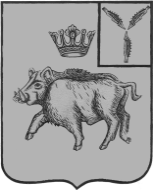 АДМИНИСТРАЦИЯБАЛТАЙСКОГО МУНИЦИПАЛЬНОГО РАЙОНА
САРАТОВСКОЙ ОБЛАСТИП О С Т А Н О В Л Е Н И Ес.БалтайО внесении изменений в постановление администрации Балтайского муниципального района от 21.04.2016 № 140 «Об утверждении Перечня муниципальных услуг администрации Балтайского муниципального района, предоставление которых организуется в многофункциональном центре предоставления государственных и муниципальных услуг»В целях приведения нормативно-правовых актов Балтайского муниципального района в соответствие с действующим законодательством, руководствуясь Уставом Балтайского муниципального района,ПОСТАНОВЛЯЮ:1.Внести в постановление администрации Балтайского муниципального района от 21.04.2016 № 140 «Об утверждении Перечня муниципальных услуг администрации Балтайского муниципального района, предоставление которых организуется в многофункциональном центре предоставления государственных и муниципальных услуг» (с изменениями от 05.12.2016 № 439, от 25.07.2017 № 318, от 26.12.2017 № 578, от 13.04.2018 № 166, от 09.09.2020 № 327) следующее изменение:1.1.Приложение к постановлению изложить в новой редакции согласно приложению.2.Настоящее постановление вступает в силу со дня его обнародования.3. Контроль за исполнением настоящего постановления возложить на руководителя аппарата администрации Балтайского муниципального района.Глава Балтайского муниципального района						        А.А.ГруновПриложениек постановлению администрацииБалтайского муниципального района от 25.04.2024 № 154Перечень муниципальных услуг, предоставление которых организуется в многофункциональном центре предоставления государственных и муниципальных услуг на территории Балтайского муниципального районаВерно: начальник отдела делопроизводстваадминистрации Балтайскогомуниципального района					А.В.Паксютова№п/пНаименование муниципальной услуги1.Выдача акта освидетельствования проведения основных работ по строительству (реконструкции) объекта индивидуального жилищного строительства с привлечением средств материнского (семейного) капитала2.Выдача градостроительных планов земельных участков3. Выдача разрешения на строительство4.Выдача разрешения на ввод объекта в эксплуатацию5.Выдача разрешения на установку и эксплуатацию рекламной конструкции6.Предоставление земельного участка без проведения торгов7.Предоставление информации об объектах недвижимого имущества, находящегося в муниципальной собственности Балтайского муниципального района8.Предоставление разрешения на осуществление земляных работ9.Предоставление разрешения на условно разрешенный вид использования земельного участка или объекта капитального строительства10.Постановка на учет детей, подлежащих обучению по образовательным программам дошкольного образования11.Принятие решения о переводе жилого помещения в нежилое помещение и нежилого помещения в жилое помещение12.Выдача решения о присвоении, аннулировании адреса объекту адресации13.Согласование переустройства и (или) перепланировки помещения в многоквартирном доме14.Согласование размещения нестационарных торговых объектов